2024 GRIFFITH CITY WOMEN’S OPEN  Wednesday 8 May 2024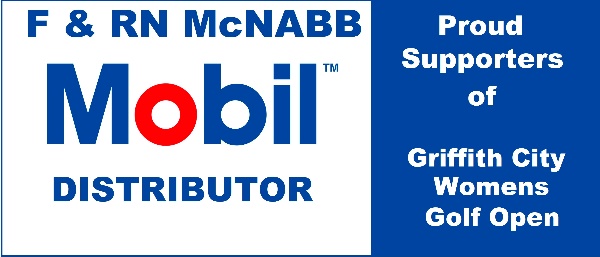 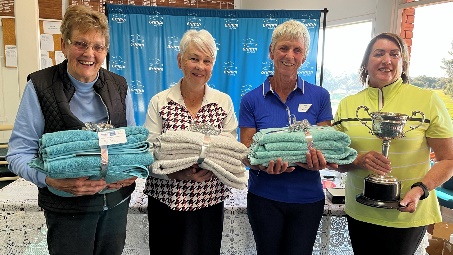 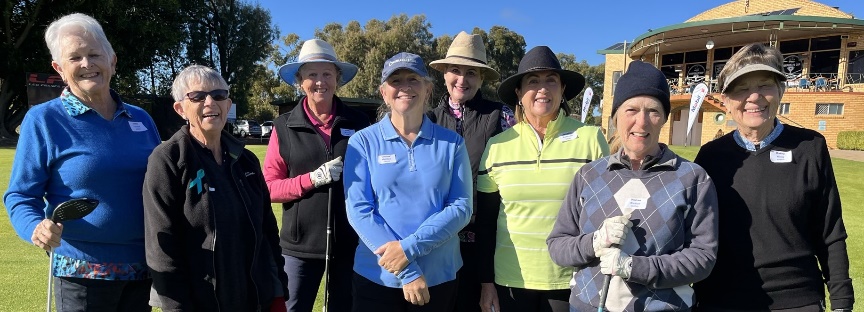 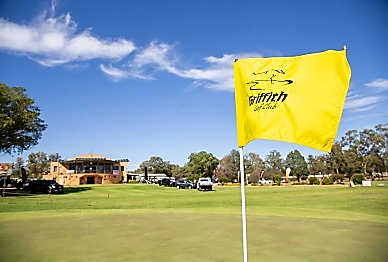 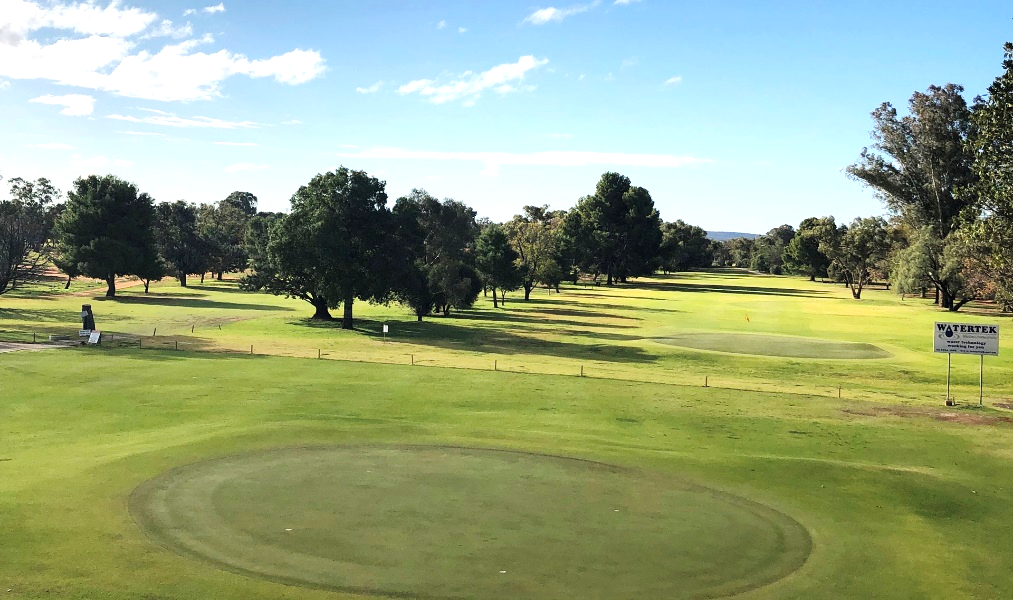 Featuring the EBERT CUP (best scratch score), plusSHOTGUN START 9.30 am (Players should be ready at 9.00 am)COST: $30 (includes Morning and Afternoon Tea; Sausage Sizzle) GOLF CART HIRE: Contact Pro Shop (02) 6962 3742EMAIL ENTRIES TO:		liz.humphreys@hotmail.com ENQUIRIES TO:		Liz Humphreys 0400 601 528 ENTRIES CLOSE Wednesday 1 MAY (Late entries accepted if field is not full)CONDITIONS OF PLAY:Players must hold a Golf Australia handicapPlayers are to be ready to start at 9.00 amDivisions will be decided on Tuesday 7 MayThe Rules of Golf 2023 and local rules are the Rules of Play.Individual events: 1 trophy per player (except NTPs & Longest Drive); scratch takes precedence over handicap.In the event of a tie in any event a countback will be used to determine winners and runners up.The Match Committee reserves the right to make any decisions it deems necessary on the day.18 HOLES STROKE (DIVISION  1) - scratch & handicap, winner and R/UP prizes18 HOLES STROKE (DIVISION  1) - scratch & handicap, winner and R/UP prizes18 HOLES STABLEFORD (DIVISION  2 & DIVISION  3) – winner and 3 other prizes each Div.18 HOLES STABLEFORD (DIVISION  2 & DIVISION  3) – winner and 3 other prizes each Div.18 HOLES VETERANS TROPHY (50-69)18 HOLES VETERANS TROPHY (50-69)18 HOLES SENIOR VETERANS TROPHY (70+)18 HOLES SENIOR VETERANS TROPHY (70+)VISITORS’ TROPHYNTP and LONGEST DRIVE (ALL DIVISIONS)NTP and LONGEST DRIVE (ALL DIVISIONS)TEAMS EVENT (3 per team) $1.00TEAMS EVENT (3 per team) $1.00BALL COMP $1.00BALL COMP $1.00